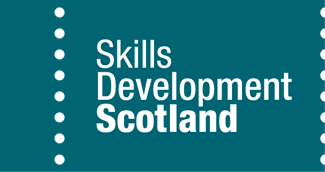 Appendix: Assessment Strategy Diploma in Digital Technology at SCQF Level 6and Diploma in Digital Technology at SCQF Level 8(In support of the Overarching Assessment Strategy for competence-based qualifications)Version 2Produced by: Skills Development ScotlandApproved by: Accreditation Coordination GroupDate: 		07/12/20221. Purpose and useThis document (version 2) is an updated appendix to the Overarching Assessment Strategy for competence-based qualifications. This sets out the requirements that are specific to assessment of the qualifications specified and covers the arrangements for the use of simulation and guidance on unit assessment for the Diploma in Digital Technology at SCQF Level 6 and the Diploma in Digital Technology at SCQF Level 8.The purpose of this appendix is to provide awarding bodies with an appropriate and consistent approach to assessment, contextualised and exemplified for digital technology. It should be used as the basis for developing and defining evidence requirements and assessment methods for the qualifications.The Diploma in Digital Technology at SCQF Level 6 is designed to recognise the competence of junior professional digital technology practitioners. The Diploma in Digital Technology at SCQF Level 8 is designed to recognise the competence of associate professional digital technology practitioners. Both qualifications require that the learner is employed in a relevant digital technology role and that workplace learning is aligned to, and assessed against, the performance requirements, knowledge and understanding requirements, and the meta-skills set out.  Workplace learning is a partnership between learner, employer and learning provider and all learners must have the support of an employer in undertaking these qualifications.There are five pathway options that are available as part of the Diploma in Digital Technology at SCQF Level 6 qualification. These are as follows:Diploma in Digital Technology: Data Analytics at SCQF Level 6Diploma in Digital Technology: Cyber Security at SCQF Level 6Diploma in Digital Technology: Software Development at SCQF Level 6Diploma in Digital Technology: IT Support at SCQF Level 6Diploma in Digital Technology: Infrastructure at SCQF Level 6There are six pathway options that are available as part of the Diploma in Digital Technology at SCQF Level 8 qualification. These are as follows:Diploma in Digital Technology: Data Analytics at SCQF Level 8Diploma in Digital Technology: Software Development at SCQF Level 8Diploma in Digital Technology: Cyber Security at SCQF Level 8Diploma in Digital Technology: IT Support at SCQF Level 8Diploma in Digital Technology: Network Infrastructure at SCQF Level 8Diploma in Digital Technology: Cloud Infrastructure at SCQF Level 8These pathways incorporate both common units and pathway specific technical units that underpin overall competence in the workplace. 2. Generic requirements 2.1 Quality assurance requirementsThese qualifications are quality assured as set out in the Overarching assessment strategy for competence-based qualifications section 2.  Workplace assessment This outlines the guidance for assessing performance in the workplace. To be used in addition to the Overarching Assessment Strategy for competence-based qualifications.  In the area of Digital Technology, the following applies:The Digital Technology qualifications will be delivered and assessed in the workplace. This is the environment in which learners will routinely be engaged in applying digital technologies to support their own organisation in developing and delivering quality products and services through the application of digital technology development skills. These qualifications are designed to recognise competence in the application of digital technologies in different sectoral contexts.This requires that learners are engaged in a relevant digital technology role and that work-based learning is aligned to, and assessed against, qualification unit performance requirements and knowledge and understanding requirements. This is the primary method by which learners develop and evidence the performance, knowledge and understanding requirements and meta-skills set out in these qualifications. Work-based learning is a partnership between the learner, the employer and the learning provider. All learners must have the support of an employer in undertaking the qualifications.The Overarching Assessment Strategy identifies sources of evidence of learner competence. In addition, for the assessment of digital technology qualifications, suitable types of evidence have been identified. These are listed in section 4 of this assessment strategy.There are no further requirements specific to these qualifications.2.2 Occupational expertise and qualification requirements for those assessing or undertaking quality assurance of assessmentThe requirements of assessors, internal verifiers and external verifiers are set out in section 2.2 of the Overarching Assessment Strategy for competence-based qualifications. There are no further requirements specific to these qualifications.2.3 Evidence requirements for assessment  Assessment evidence should be generated over a period of time and therefore more than one piece of evidence is expected. For example, this should be ongoing throughout the compilation of a portfolio of evidence. Assessors will need to determine when a candidate has provided enough evidence of sufficient quality to confirm the candidate has reached the required standard.2.4 Simulation in a realistic work environment  In addition to the Overarching Assessment Strategy in relation to the use of simulation for assessment, in the area of Digital Technology the following applies:Simulation is permissible in line with the guidance set out in section 2.1.3 of the Overarching Assessment Strategy. Where simulation is permitted assessment must be conducted in a Realistic Working Environment, under conditions which replicate those of the workplace, and assessors must ensure that competence is fully transferable to the workplace. The digital technology workplace is ubiquitous across a wide range of sectors. It encompasses digital technologies that can interact with commercial or sensitive data that is used to support the delivery of products and services. In such cases the opportunities for workplace assessment may be restricted and learners may not be able to use live environments or data as sources of evidence for digital technology workplace assessment. There may, therefore, be some circumstances within the units where assessment can only be carried out using simulation. These include where:digital technology activities are based on live digital and data environments and where mistakes made in carrying them out would pose unacceptable risks to the organisation and / or its customers (e.g., in certain digital technology cyber security and data environments)the costs incurred would be unacceptably high if mistakes were made during a digital technology assessment activity (e.g., operating with complex digital technology infrastructure)situations where the qualities and outcomes of the learner’s behaviour are almost impossible to distinguish from those of their peers or colleagues, making authenticity uncertain (e.g., in some collaborative digital technology teamwork contexts)digital technology activities or situations which are sufficiently unusual and infrequent (e.g., processes such as an initial configuration or deployment of cyber security control implementations).when the collection and/or review of evidence of workplace performance would intrude unacceptably on personal privacy or confidentiality (e.g., in some data, software and cyber security settings under GDPR, or where the digital technology context is subject to personal information such as healthcare or financial etc)a requirement to work with new techniques and/or work practices which may not be available in all workplaces (including cyber security e.g., digital forensics).Please note that where realistic work environment conditions are applied these will require working conditions to be replicated for example, in line with timescales, customer requirements etc. Where simulation is carried out it is not expected to be used for full units. The following tables indicate the units and performance requirements where simulation is permitted: Diploma in Digital Technology at SCQF level 6Table 1 – Guidance on the use of simulation for Diploma in Digital Technology for SCQF level 6 units Diploma in Digital Technology at SCQF level 8Table 2 – Guidance on the use of simulation for Diploma in Digital Technology for SCQF level 8 units 3.  Meta-skills A key aspect of the digital technology qualifications is that learners develop the range of meta-skills as identified in the Overarching Assessment Strategy (section 3). The unit Developing meta-skills and personal practice is included in the Digital Technology qualification at SCQF level 6. This specifically requires learners to be able to achieve the following learning outcome:To develop meta-skills and personal practice through reflective practice, goal setting and active learning to improve own performance in line with organisational requirements.The unit Developing meta-skills and personal professionalism is included in the Digital Technology qualification at SCQF level 8. This specifically requires learners to be able to achieve the following learning outcome:To develop meta-skills and personal professionalism through reflective practice, goal setting and active learning to improve own performance in line with organisational requirements.It is intended that the assessment of these units will draw holistically on the assessment and evidence from the other units within the qualifications as learners carry out their normal day to day work activities, solve problems and work with others to achieve their objectives. The process of self-assessment, reflection and evaluation of practice are central to the development of an individual’s job specific skills and their meta-skills. This involves learners taking ownership of their learning by reviewing their work and reflecting on their progress. Accordingly, most organisational performance management processes involve setting clear objectives, agreeing development activities and conducting regular progress reviews and feedback. This enables evidence of the development of individuals’ job specific skills and meta-skills to be generated naturally as part of the performance management process. In summary, the meta-skills unit is integrated with the other units of the qualification rather than being viewed as a standalone unit. The associated performance requirements and knowledge and understanding requirements are generated through the other units and assessed through the performance management process. Furthermore, assessment of the meta-skills should focus on the nature and quality of the self-reflective practices and self-evaluation activities being undertaken, rather than the achievement of specific meta-skills. However, supporting evidence that examples the meta-skills development referred to in the self-reflective and self-evaluation practices should be provided. Section 3 of the Overarching Assessment Strategy provides guidance on the assessment of meta-skills to be used in conjunction with this assessment strategy appendix. The tools and approaches referred to in the Overarching Assessment Strategy are for guidance, therefore flexible approaches may be used to ensure assessment is relevant to individuals working in different organisations. Further information on meta-skills, including how meta-skills align to the units in this qualification can be requested from Skills Development Scotland at apprenticeshipdevelopment@sds.co.uk.4. Methods of assessmentLearners are expected to demonstrate that they have met the performance requirements and knowledge and understanding requirements of these qualifications and are competent in a relevant digital technology role in line with one of the pathways available. Learners will provide evidence of their competence in the workplace, and this will be assessed by qualified and experienced staff within an awarding body approved centre.A range of assessment methods have been identified during the design of the digital technology qualifications at SCQF level 6 and SCQF level 8. Learners are expected to provide evidence of meeting all the knowledge and understanding and performance requirements required to demonstrate that they are competent in the workplace. It is important for learners to recognise how they have developed skills and understanding along the way, and where these still need to be developed. The following methods have been identified as particularly suitable for the digital technology qualifications.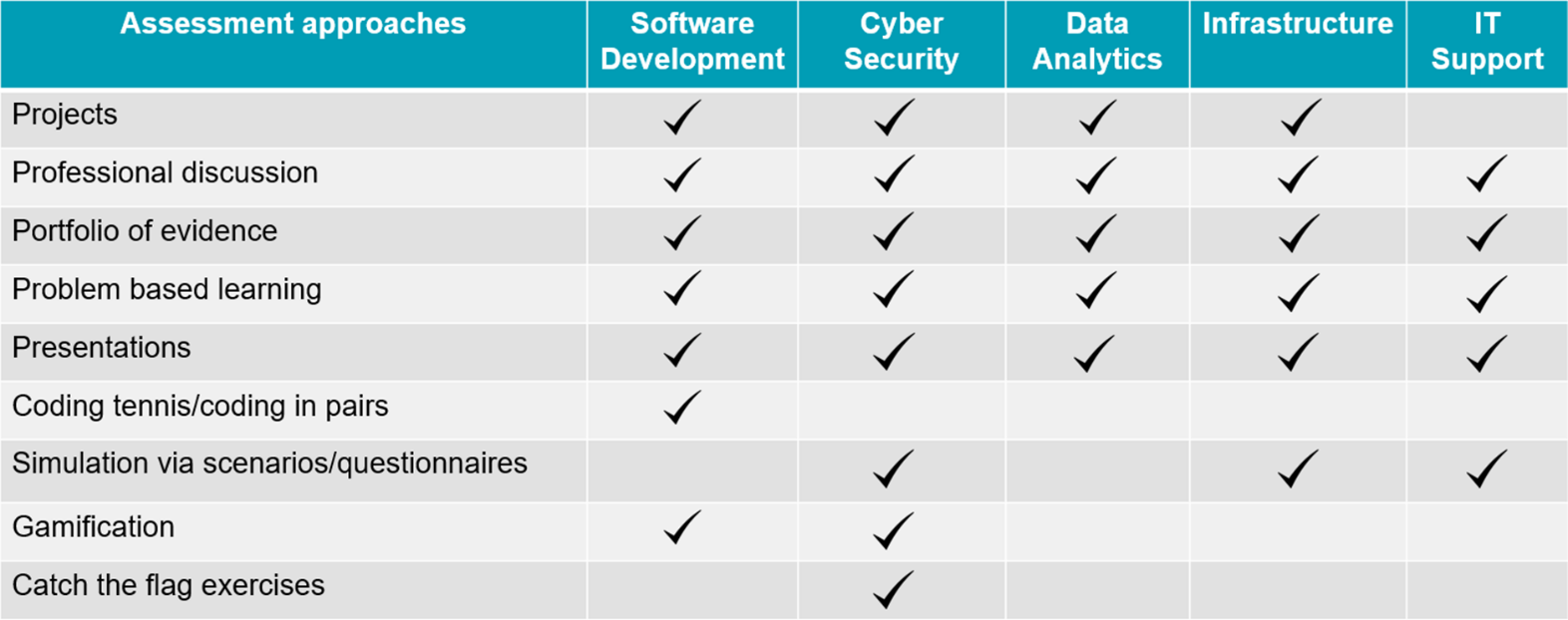  Table 3 – Assessment methods identified to support the pathways in the Diploma in Digital Technology at SCQF level 6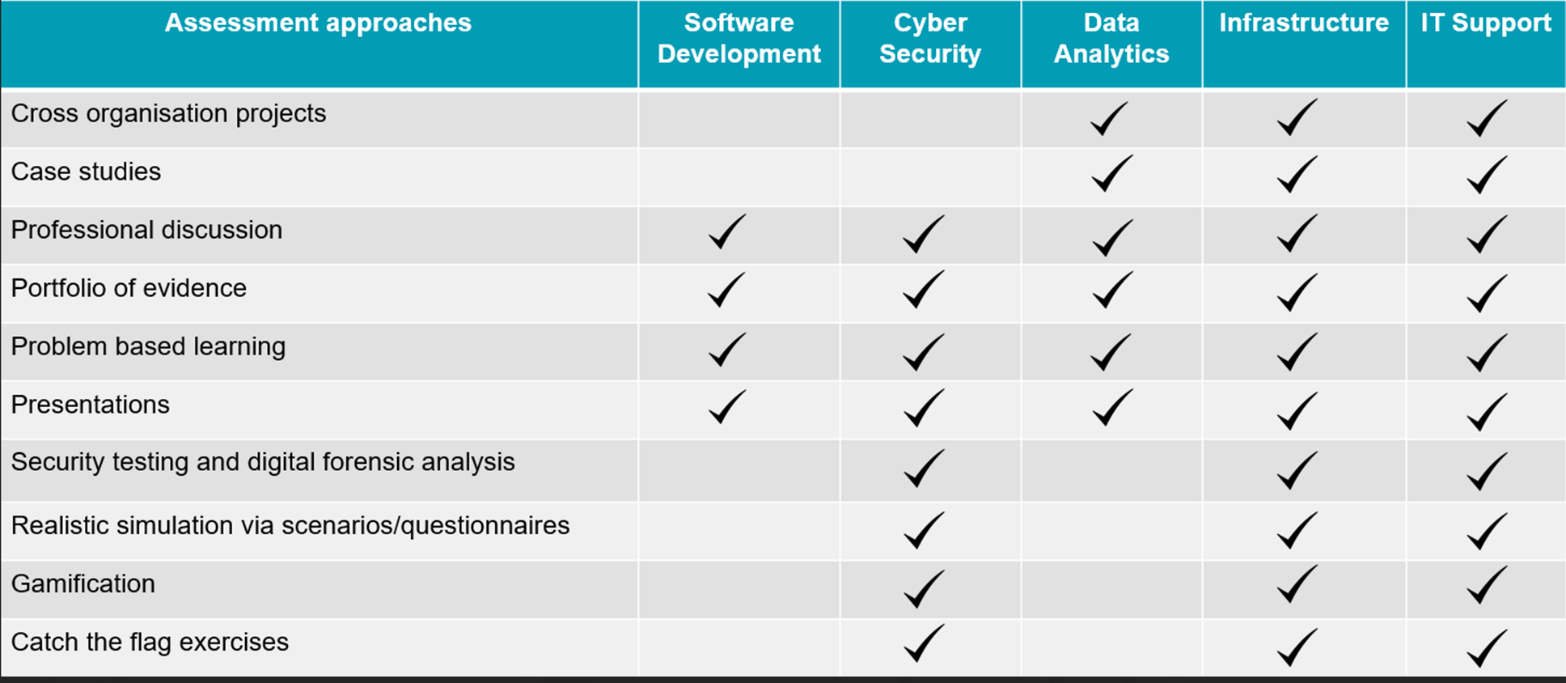  Table 4 – Assessment methods identified to support the pathways in the Diploma in Digital Technology at SCQF level 8It is recommended that learners undertaking the Diploma in Digital Technology at SCQF Level 6 and the Diploma in Digital Technology at SCQF Level 8 develop a portfolio of work to evidence their competence. The portfolio may contain a variety of different types of evidence, collected over time. This approach will allow learners to collect evidence of achievement in ways that are most appropriate to their job role as well as the qualification being undertaken.Knowledge and understanding can be demonstrated in several different ways, but it is suggested that the most appropriate methods for these qualifications are case studies, professional discussion and presentation. Assessors should ensure they ask relevant questions that reflect the content of the unit being assessed and enable learners to demonstrate knowledge and understanding as defined within the unit.Developer CodeDeveloper CodeUnit TitleUnit TitleMandatory/optional /additionalPermissible for simulation and rationaleMandatory common unitsMandatory common unitsMandatory common unitsMandatory common unitsMandatory common unitsMandatory common unitsSDS261SDS261Applying problem solving approachesApplying problem solving approachesMandatoryNot permissible for simulationSDS262SDS262Producing documentation to support organisational process delivery              Producing documentation to support organisational process delivery              MandatoryNot permissible for simulationSDS263SDS263Defining requirements to support project deliveryDefining requirements to support project deliveryMandatoryNot permissible for simulationUS0194US0194Development meta-skills and personal practice Development meta-skills and personal practice MandatoryNot permissible for simulationData analytics pathway unitsData analytics pathway unitsData analytics pathway unitsData analytics pathway unitsData analytics pathway unitsData analytics pathway unitsSDS251Contributing to data management​Contributing to data management​Contributing to data management​MandatoryPerformance requirements 3 and 5. Managing data may be problematic in a live production environment. This could be equally simulated offline to provide a realistic and safe environment for sourcing, extracting, and sharing data and entering data.SDS252Contributing to data manipulationContributing to data manipulationContributing to data manipulationMandatoryPerformance requirements 2-6. Manipulating data is an offline activity, but may be exposed to sensitive or confidential information, so alternative simulated data sets could be used that present the same rigour and evidence of competence in a safe environment.SDS253Contributing to data visualisation and reporting​Contributing to data visualisation and reporting​Contributing to data visualisation and reporting​MandatoryPerformance requirements 1-5. Data visualisation and reporting are offline activities, and can be subject to sensitive or confidential information, so alternative simulated data sets could be used for visualisation that present the same rigour and evidence of competence in a safe environment.SDS250Contributing to data analysisContributing to data analysisContributing to data analysisMandatoryPerformance requirements 1-4. Analysing data is an offline activity, and can be subject to sensitive or confidential information, so alternative simulated data sets could be used for analysis that present the same rigour and evidence of competence in a safe environment.Cyber security pathway unitsCyber security pathway unitsCyber security pathway unitsCyber security pathway unitsCyber security pathway unitsCyber security pathway unitsSDS248Supporting cyber security governance ​Supporting cyber security governance ​Supporting cyber security governance ​MandatoryNot permissible for simulationSDS247Contributing to the implementation of cyber security controls​Contributing to the implementation of cyber security controls​Contributing to the implementation of cyber security controls​MandatoryPerformance requirements 1-4. Security controls include technical implementations including operating system and application patching, firewall and anti-malware implementation in live systems. It will not always be practical to implement controls into live environments as this could risk their normal operation, and so the potential of undertaking off-line updates and testing of controls would provide the same rigour and evidence of competence in a safe environment.SDS246Contributing to cyber security risk assessment and managementContributing to cyber security risk assessment and managementContributing to cyber security risk assessment and managementMandatoryNot permissible for simulationSDS244Contributing to cyber security awareness programmesContributing to cyber security awareness programmesContributing to cyber security awareness programmesMandatoryNot permissible for simulationSDS245Contributing to network vulnerability analysisContributing to network vulnerability analysisContributing to network vulnerability analysisOptional Performance requirements 2, 4 and 5. Security vulnerability testing involves scanning live environments to identify vulnerabilities in organisation’s network systems and applications. It is accepted practice to develop competency in vulnerability analysis through deploying a range of vulnerabilities into simulated environments where they can be detected. This is not practical in live environments.SDS249Supporting cyber security incident response and managementSupporting cyber security incident response and managementSupporting cyber security incident response and managementOptional Performance requirements 1, 3 and 4. Incident management involves responding to events as they occur. Therefore, it is possible to develop competency using the deployment of known incident events into simulated environments.Software development pathway unitsSoftware development pathway unitsSoftware development pathway unitsSoftware development pathway unitsSoftware development pathway unitsSoftware development pathway unitsSDS242SDS242SDS242Supporting software designMandatoryNot permissible for simulationSDS240SDS240SDS240Contributing to implementing software development methodologiesMandatoryNot permissible for simulationSDS243SDS243SDS243Supporting software solution developmentMandatoryNot permissible for simulationSDS241SDS241SDS241Providing support for deployed software solutions)MandatoryNot permissible for simulationSDS239SDS239SDS239Contributing to deploying software solutionsMandatoryNot permissible for simulationIT support pathway unitsIT support pathway unitsIT support pathway unitsIT support pathway unitsIT support pathway unitsIT support pathway unitsSDS256SDS256SDS256Supporting digital technology service requestsMandatoryPerformance requirements 1, 3 and 5. Accessing live service requests may be problematic in a live production environment. These could be equally simulated offline to provide a realistic and safe environment for responding to them.SDS254SDS254SDS254Assisting development of digital technology support materialsMandatoryNot permissible for simulationSDS255SDS255SDS255Supporting digital technology asset managementMandatoryPerformance requirements 1-3. Accessing live asset scenarios may be problematic for some support analysts in a live production environment. These could be equally simulated offline to provide a realistic and safe environment for monitoring and recording assets and installing software licenses.IT infrastructure pathway unitsIT infrastructure pathway unitsIT infrastructure pathway unitsIT infrastructure pathway unitsIT infrastructure pathway unitsIT infrastructure pathway unitsSDS259SDS259SDS259Contributing to implementing on-premises physical network infrastructureMandatoryPerformance requirements 1-5. Implementing network infrastructure involves creating live network environments and testing them and so from a learning perspective undertaking off-line network implementation in simulated environments would provide the same rigour and evidence of competence in a controlled environment.SDS258SDS258SDS258Contributing to configuring and maintaining cloud infrastructureMandatoryPerformance requirements 1-6. Accessing live cloud environments may be problematic in a live production environment. These could be equally simulated offline or using test environments to provide a realistic and safe environment for configuring and maintaining cloud infrastructure.SDS257SDS257SDS257Assisting with implementing wireless network infrastructure Optional Performance requirements 2-6 and 6. Accessing wireless network environments may be problematic in a live production environment. These could be equally simulated offline or using test environments to provide a realistic and safe environment for implementing wireless network infrastructure.SDS260SDS260SDS260Supporting cloud migrationOptional Performance requirements 2-6. Migrating to live cloud environments may be problematic in a live production environment. These could be equally simulated offline or using test environments to provide a realistic and safe environment for cloud migration.Developer CodeUnit TitleUnit TitleMandatory/optional /additionalPermissible for simulation and rationaleMandatory common unitsMandatory common unitsMandatory common unitsMandatory common unitsMandatory common unitsSDS 187Supporting digital business transformationSupporting digital business transformationMandatoryNot permissible for simulationSDS 007Applying methods and principles in project management’Applying methods and principles in project management’MandatoryNot permissible for simulationSDS 012Developing meta-skills and personal professionalism Developing meta-skills and personal professionalism MandatoryNot permissible for simulationData analytics pathway unitsData analytics pathway unitsData analytics pathway unitsData analytics pathway unitsData analytics pathway unitsSDS 024SDS 024Managing data assetsMandatoryNot permissible for simulationSDS 026SDS 026Planning data analysisMandatoryNot permissible for simulationSDS 022SDS 022Locating and accessing data sourcesMandatoryPerformance requirements 2-4 and 9. Accessing live data sources may be problematic in a live production environment. These could be equally simulated offline to provide a realistic and safe environment for locating and accessing them.SDS 032SDS 032Transforming data for analysisMandatoryPerformance requirements 1-7. Transforming data is an offline activity, but may be exposed to sensitive or confidential information, so alternative simulated data sets could be used that present the same rigour and evidence of competence in a safe environment.SDS 013SDS 013Analysing dataMandatoryPerformance criteria 1-5. Analysing data is an offline activity, and can be subject to sensitive or confidential information, so alternative simulated data sets could be used for analysis that present the same rigour and evidence of competence in a safe environment.SDS 016SDS 016Visualising and communicating dataMandatoryPerformance criteria 3-4. Visualising data is an offline activity, and can be subject to sensitive or confidential information, so alternative simulated data sets could be used for visualisation that present the same rigour and evidence of competence in a safe environment.SDS 020SDS 020Implementing machine learning modelsAdditionalPerformance criteria 1-10. Implementing machine learning involves placing these algorithms into live production environments. This could have an impact on live data sets and may require static or dynamic streamed data sets depending upon the context. This would present too high a risk for most employers and so machine learning can be undertaken in a simulated sandbox, or offline development environment. There is the potential for real or simulated data sets to be used as training data depending upon local circumstances in a safe environment. Cyber security pathway unitsCyber security pathway unitsCyber security pathway unitsCyber security pathway unitsCyber security pathway unitsSDS 029SDS 029Contributing to cyber security risk assessment and risk managementMandatoryNot permissible for simulationSDS 014SDS 014Contributing to intrusion detection activitiesMandatoryPerformance criteria 1-7. Intrusion detection involves scanning live network and application environments to discover evidence of intrusion events and qualify them. It is possible to develop competency in intrusion detection using known intrusion events planted into simulated environments. In this way a variety of intrusion events that may rarely occur in real life, but which need to be identified and dealt with promptly to avoid serious impact can be undertaken to prepare learners to deal with them should they occur in a live environment.SDS 027SDS 027Providing incident management and responseMandatoryPerformance criteria 1-8. Incident management involves responding to events as they occur. Therefore, it is possible to develop competency using the deployment of known incident events into simulated environments.SDS 028SDS 028Supporting security audit and compliance checkingMandatoryPerformance criteria 2-6. Security audit and compliance checking involves performing checks on live systems that can involve access to sensitive data and processes. Therefore, it is possible to develop competency in audit and compliance using simulated environments.SDS 017SDS 017Delivering threat intelligenceOptional Not permissible for simulationSDS 015SDS 015Contributing to scoping and implementing security testingOptional Performance criteria 1-6. Security testing involves scanning live network and application environments. Vulnerability scanning and assessment searches systems for known vulnerabilities. Penetration testing attempts to actively exploit weaknesses in an environment. It is accepted practice to develop competency in security through deploying vulnerabilities and exploits into simulated environments where this is not practical in live environments.SDS 023SDS 023Maintaining security operationsOptional Performance criteria 3-8. Security operations includes handling operating system updates, maintaining patch management, firewall and anti-malware update plans and implementing security controls. It will not always be practical to implement controls including patches and updates into live environments as this could risk their normal operation, and so the potential of undertaking off-line updates and testing of controls would provide the same rigour and evidence of competence in a safe environment.SDS 025SDS 025Performing digital forensic analysisOptional Performance criteria 3-8. Digital forensics includes preserving evidence and analysing a range of digital technology systems to recover data. These include networks, computers, laptops, tablets, mobile phones, storage, and other devices. These would be live devices in live environments and so from a learning perspective undertaking off-line digital forensic analysis with prepared scenarios would provide the same rigour and evidence of competence in a safe environment.Software development pathway unitsSoftware development pathway unitsSoftware development pathway unitsSoftware development pathway unitsSoftware development pathway unitsSDS 021SDS 021Implementing software methodologyMandatoryNot permissible for simulationSDS 018SDS 018Designing softwareMandatoryNot permissible for simulationSDS 019SDS 019Developing softwareMandatoryNot permissible for simulationSDS 031SDS 031Providing software testing and assuranceMandatoryNot permissible for simulationSDS 030SDS 030Providing user and software documentationMandatoryNot permissible for simulationIT support pathway unitsIT support pathway unitsIT support pathway unitsIT support pathway unitsIT support pathway unitsSDS264SDS264Responding to digital technology service requestsMandatoryPerformance criteria 1-5. Accessing live service requests may be problematic in a live production environment. These could be equally simulated offline to provide a realistic and safe environment for responding to them.SDS265SDS265Maintaining service support proceduresMandatoryNot permissible for simulationSDS268SDS268Providing digital technology asset managementMandatoryNot permissible for simulationSDS266SDS266Producing and testing automation scriptsMandatoryNot permissible for simulationSDS267SDS267Producing service management reports and metricsMandatoryNot permissible for simulationNetwork infrastructure pathway unitsNetwork infrastructure pathway unitsNetwork infrastructure pathway unitsNetwork infrastructure pathway unitsNetwork infrastructure pathway unitsSDS269SDS269Designing and implementing network systemsMandatoryPerformance criteria 1-7. Designing and implementing network systems involves creating live network environments and testing them and so from a learning perspective undertaking off-line network design and implementation in simulated environments would provide the same rigour and evidence of competence in a controlled environment.SDS270SDS270Implementing network securityMandatoryPerformance criteria 2-3 and 5-8. Implementing network security involves installing security devices, evaluating network security compliance, monitoring network traffic, and reviewing network audit logs for security issues. It will not always be practical to implement network security devices into live environments as this could risk their normal operation, and so the potential of undertaking network security implementation and testing in simulated environments would provide the same rigour and evidence of competence in a controlled environment.Cloud infrastructure pathway unitsCloud infrastructure pathway unitsCloud infrastructure pathway unitsCloud infrastructure pathway unitsCloud infrastructure pathway unitsSDS271SDS271Creating and deploying cloud applicationsMandatoryPerformance criteria 1-7. Accessing live cloud environments may be problematic in a live production environment. These could be equally simulated offline or using test environments to provide a realistic and safe environment for creating and deploying cloud applications.SDS272SDS272Implementing cloud securityMandatoryPerformance criteria 1-8. Implementing cloud security involves implementing cloud environment hardening, data encryption, access management, and intrusion detection and prevention technology. It also includes conducting security assessments and identifying and resolving cloud security issues. It is not practical to implement cloud security in live environments as this could risk their normal operation, and so the potential of undertaking cloud security implementation and testing in simulated environments would provide the same rigour and evidence of competence in a controlled environment.